Муниципальное бюджетное общеобразовательное учреждение «Средняя школа №1»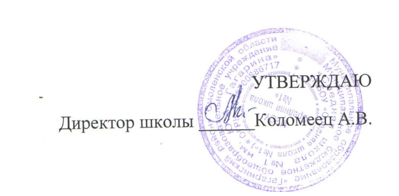 Рабочая программа     по русскому языку 11 классПланируемые результаты освоения учебного предметаЛичностные:1) осознание феномена родного языка как духовной, культурной, нравственной основы личности; осознание себя как языковой личности; понимание зависимости успешной социализации человека, способности его адаптироваться в изменяющейся социокультурной среде, готовности к самообразованию от уровня владения русским  языком; понимание роли родного языка для самореализации, самовыражения личности в различных областях человеческой деятельности;2) представление о речевом идеале; стремление к речевому самосовершенствованию; способность анализировать  и оценивать нормативный, этический и коммуникативный аспекты речевого высказывания;3) увеличение продуктивного, рецептивного и потенциального словаря; расширение круга используемых языковых и речевых средств.      Метапредметные:1) владение всеми видами речевой деятельности в разных коммуникативных условиях:•   разными видами чтения и аудирования; способностью адекватно понять прочитанное или прослушанное высказывание и передать его содержание в соответствии  с коммуникативной задачей; умениями и навыками работы с научным текстом, с различными источниками научно-технической информации;•   умениями выступать перед аудиторией старшеклассников с докладом; защищать реферат, проектную работу; участвовать в спорах, диспутах, свободно и правильно излагая свои мысли в устной и письменной форме;•   умениями строить продуктивное речевое взаимодействие в сотрудничестве со сверстниками и взрослыми, учитывать разные мнения и интересы, обосновывать собственную позицию, договариваться и приходить к общему решению; осуществлять коммуникативную рефлексию;•   разными способами организации интеллектуальной  деятельности и представления ее результатов в различных формах: приемами отбора и систематизации материала на определенную тему; умениями определять цели предстоящей работы (в том числе в совместной деятельности), проводить самостоятельный поиск информации, анализировать и отбирать ее; способностью предъявлять результаты деятельности (самостоятельной, групповой) в виде рефератов, проектов; оценивать достигнутые результаты и адекватно формулировать их в устной и письменной форме; 2) способность пользоваться русским языком как средством получения знаний в разных областях современной науки, совершенствовать умение применять полученные знания, умения и навыки анализа языковых явлений на межпредметном уровне;3) готовность к получению высшего образования по избранному профилю, подготовка к формам учебно-познавательной деятельности в вузе;4) овладение социальными нормами речевого поведения в различных ситуациях неформального межличностного и межкультурного общения, а также в процессе индивидуальной, групповой, проектной деятельности.        Предметные:1) представление о единстве и многообразии языкового и культурного пространства России и мира, об основных функциях языка, о взаимосвязи языка и культуры, истории народа;2) осознание русского языка как духовной, нравственной и культурной ценности народа, как одного из способов приобщения к ценностям национальной и мировой культуры;3) владение всеми видами речевой деятельности: аудирование и чтение:•   адекватное понимание содержания устного и письменного высказывания, основной и дополнительной, явной и скрытой (подтекстовой) информации;•   осознанное использование разных видов чтения (поисковое, просмотровое, ознакомительное, изучающее, реферативное) и аудирования (с полным пониманием аудио-текста, с пониманием основного содержания, с выборочным извлечением информации) в зависимости от коммуникативной задачи;•   способность извлекать необходимую информацию из различных источников: учебно-научных текстов, средств массовой информации, в том числе представленных в электронном виде на различных информационных носителях, официально-деловых текстов, справочной литературы;•   владение умениями информационной переработки прочитанных и прослушанных текстов и представление их в виде тезисов, конспектов, аннотаций, рефератов; говорение и письмо:•   создание устных и письменных монологических и диалогических высказываний различных типов и жанров в учебно-научной (на материале изучаемых учебных дисциплин), социально-культурной и деловой сферах общения;•   подготовленное выступление перед аудиторией с докладом; защита реферата, проекта;•   применение в практике речевого общения орфоэпических, лексических, грамматических, стилистических норм современного русского литературного языка; использование в собственной речевой практике синонимических ресурсов русского языка; соблюдение на письме орфографических и пунктуационных норм;•   соблюдение норм речевого поведения в социально-культурной, официально-деловой и учебно-научной сферах общения, в том числе в совместной учебной деятельности, при обсуждении дискуссионных проблем, на защите реферата, проектной работы;•   осуществление речевого самоконтроля; анализ речи с точки зрения ее эффективности в достижении поставленных коммуникативных задач; владение разными способами редактирования текстов;4) освоение базовых понятий функциональной стилистики и культуры речи: функциональные разновидности языка, речевая деятельность и ее основные виды, речевая ситуация и ее компоненты, основные условия эффективности речевого общения; литературный язык и его признаки, языковая норма, виды норм; нормативный, коммуникативный и этический аспекты культуры речи;5) проведение разных видов языкового анализа слов, предложений и текстов различных функциональных стилей и разновидностей языка; анализ языковых единиц с точки зрения правильности, точности и уместности их употребления; проведение лингвистического анализа текстов разной функционально-стилевой и жанровой принадлежности; оценка коммуникативной и эстетической стороны речевого высказывания.Содержание учебного курсаСИНТАКСИС И ПУНКТУАЦИЯОсновные понятия синтаксиса и пунктуации. Основные синтаксические единицы. Основные принципы русской пунктуации. Основные пунктуационные нормы русского языка. Трудные случаи пунктуации. Пунктуационный анализ.СловосочетаниеКлассификация словосочетаний. Виды синтаксической связи. Синтаксический разбор словосочетания.ПредложениеПонятие о предложении. Классификация предложений. Предложения простые и сложные.Простое предложениеВиды предложений по цели высказывания. Виды предложений по эмоциональной окраске. Предложения утвердительные и отрицательные. Виды предложений по структуре. Двусоставные и односоставные предложения. Главные члены предложения. Тире между подлежащим и сказуемым. Распространенные и нераспространенные предложения. Второстепенные члены предложения. Полные и неполные предложения. Тире в неполном предложении. Соединительное тире. Интонационное тире.Порядок слов в простом предложении. Инверсия.Синонимия разных типов простого предложения.Простое осложненное предложениеСинтаксический разбор простого предложения.Однородные члены предложения. Знаки препинания в предложениях с однородными членами. Знаки препинания при однородных и неоднородных определениях. Знаки препинания при однородных и неоднородных приложениях. Знаки препинания при однородных членах, соединенных неповторяющимися союзами. Знаки препинания при однородных членах, соединенных повторяющимися и парными союзами.Обобщающие слова при однородных членах. Знаки препинания при обобщающих словах.Обособленные члены предложения. Знаки препинания при обособленных членах предложения. Обособленные и необособленные определения. Обособленные приложения. Обособленные обстоятельства. Обособленные дополнения. Уточняющие, пояснительные и присоединительные члены предложения.Параллельные синтаксические конструкции.Знаки препинания при сравнительном обороте.Знаки препинания при словах и конструкциях, грамматически не связанных с предложением. Знаки препинания при обращениях. Знаки препинания при вводных словах и словосочетаниях. Знаки препинания при вставных конструкциях. Знаки препинания при междометиях. Утвердительные, отрицательные, вопросительно-восклицательные слова.Сложное предложениеПонятие о сложном предложении.Знаки препинания в сложносочиненном предложении. Синтаксический разбор сложносочиненного предложения.Знаки препинания в сложноподчиненном предложении с одним придаточным. Синтаксический разбор сложноподчиненного предложения с одним придаточным.Знаки препинания в бессоюзном сложном предложении. Запятая и точка с запятой в бессоюзном сложном предложении. Двоеточие в бессоюзном сложном предложении. Тире в бессоюзном сложном предложении. Синтаксический разбор бессоюзного сложного предложения.Период. Знаки препинания в периоде.Синонимия разных типов сложного предложения.Предложения с чужой речьюСпособы передачи чужой речи. Знаки препинания при прямой речи. Знаки препинания при диалоге. Знаки препинания при цитатах.Употребление знаков препинанияСочетание знаков препинания. Вопросительный и восклицательный знаки. Запятая и тире. Многоточие и другие знаки препинания. Скобки и другие знаки препинания. Кавычки и другие знаки препинания. Факультативные знаки препинания. Авторская пунктуация.КУЛЬТУРА РЕЧИСферы и ситуации речевого общения. Компоненты речевой ситуации.Монологическая и диалогическая речь. Культура речи и её основные аспекты: нормативный, коммуникативный, этический. Основные коммуникативные качества речи и их оценка. Причины коммуникативных неудач, их предупреждение и преодоление. Культура учебно-научного и делового общения (устная и письменная формы). Культура публичной речи. Культура разговорной речи. Культура письменной речи.СТИЛИСТИКАСтилистика как раздел науки о языке, который изучает стили языка и стили речи, а также изобразительно-выразительные средства.Функциональные стили. Классификация функциональных стилей. Научный стиль. Официально-деловой стиль. Публицистический стиль. Разговорный стиль. Особенности литературно-художественной речи.Текст. Закономерности построения текста. Функционально-смысловые типы речи: повествование, описание, рассуждение. Информационная переработка текста.  Анализ текстов разных стилей и жанров.ИЗ ИСТОРИИ РУССКОГО ЯЗЫКОЗНАНИЯРусский язык как объект научного изучения. Виднейшие учёные-лингвисты и их работы. М.В. Ломоносов. А.Х. Востоков. Ф.И. Буслаев. В.И. Даль. Я.К. Грот. А.А. Шахматов. Л.В. Щерба. Д.Н. Ушаков. В.В. Виноградов. С.И. Ожегов. Основные направления развития русистики в наши дни.Тематическое планированиеРассмотрено на школьном методическом объединенииПротокол № 1от «28» августа 2023 г.Приказ №  130 от «31 » августа 2023 г.№ ппТема урокаКол-во часов1Повторение и обобщение пройденного по фонетике, графике, орфоэпии и орфографии.12Повторение по теме «Морфемика и словообразование»13Обобщающее повторение частей речи14Обобщающее повторение частей речи15Слитное и раздельное написание НЕ и НИ с различными частями речи16Входной контрольный диктант с грамматическим заданием17Основные принципы русской пунктуации18Словосочетание19Виды синтаксической связи110Р/Р Изложение111Понятие о предложении. Классификация предложений112Простое предложение. Виды предложений по эмоциональной окраске. Предложения утвердительные и отрицательные113Подготовка к ЕГЭ. Тест 114Виды предложений по структуре. Двусоставные и односоставные предложения. Распространенные и нераспространенные предложения115Виды предложений по структуре. Двусоставные и односоставные предложения. Распространенные и нераспространенные предложения116Полные и неполные предложения. Соединительное тире. Интонационное тире117Простое осложненное предложение. Синтаксический разбор простого предложения118Предложения с однородными членами. Знаки препинания при однородных и неоднородных определениях119Знаки препинания при однородных членах, соединенных неповторяющимися союзами. Знаки препинания при однородных членах, соединенных повторяющимися и парными союзами120Обобщающие слова при однородных членах121 Подготовка к ЕГЭ. Тест 122Подготовка к ЕГЭ. Тест 123Обособленные члены предложения. Обособленные и необособленные определения124Обособленные приложения125Обособленные обстоятельства126Обособленные дополнения127Повторение и обобщение128Р/Р Лингвистический анализ текста129Уточняющие, пояснительные и присоединительные члены предложения130Уточняющие, пояснительные и присоединительные члены предложения131Диктант с грамматическим заданием132Знаки препинания при сравнительных оборотах133Знаки препинания при обращениях134Вводные слова 135Вставные конструкции136Подготовка к ЕГЭ. Тест 137Подготовка к ЕГЭ. Тест 138Междометия. Утвердительные, отрицательные, вопросительно-восклицательные слова139Повторение и обобщение140Повторение и обобщение141Диктант 142Сложное предложение. Понятие о сложном предложении. Знаки препинания в сложносочиненном предложении143Сложное предложение. Понятие о сложном предложении. Знаки препинания в сложносочиненном предложении144Знаки препинания в сложноподчиненном предложении с одним придаточным145 Знаки препинания в сложноподчиненном предложении с несколькими придаточными146Итоговый тест147Итоговый тест148Анализ ошибок149Знаки препинания в бессоюзном сложном предложении150Сложное предложение с разными видами союзной и бессоюзной связи151Сложное предложение с разными видами союзной и бессоюзной связи152Период. Знаки препинания в периоде. Сложное синтаксическое целое и абзац153Диктант 154Способы передачи чужой речи. Знаки препинания при прямой речи155Знаки препинания при диалоге. Знаки препинания при цитатах156Р/Р Сочинение-миниатюра157Сочетание знаков препинания158Факультативные знаки препинания159Авторская пунктуация160Обобщающие уроки161Обобщающие уроки162Диктант с грамматическим заданием163Культура речи. Язык и речь. Правильность русской речи. Типы норм литературного языка. О качествах хорошей речи. Культура публичной речи. Культура разговорной речи.164Культура речи. Язык и речь. Правильность русской речи. Типы норм литературного языка. О качествах хорошей речи. Культура публичной речи. Культура разговорной речи.165Культура речи. Язык и речь. Правильность русской речи. Типы норм литературного языка. О качествах хорошей речи. Культура публичной речи. Культура разговорной речи.166Функциональные стили167Научный стиль. Информационная переработка текста (урок-практикум)168Научный стиль. Информационная переработка текста (урок-практикум)169Официально-деловой стиль. Анализ текста (урок-практикум)170Публицистический стиль. Анализ текста (урок-прктикум)171Публицистический стиль. Анализ текста (урок-прктикум)172Разговорный стиль. Особенности литературно-художественного стиля173Разговорный стиль. Особенности литературно-художественного стиля174Р/Р Самостоятельный анализ предложенного текста 175Из истории русского языкознания. Урок-семинар176Подготовка к ЕГЭ. Тест 177Подготовка к ЕГЭ. Тест 178Основные этапы работы над сочинением на ЕГЭ по русскому языку179Основные этапы работы над сочинением на ЕГЭ по русскому языку180Р/Р  Сочинение-рецензия по тексту181Р/Р  Сочинение-рецензия по тексту182Классификация ошибок183Самостоятельная оценка предложенного сочинения184Самостоятельная оценка предложенного сочинения185Повторение. Трудные случаи правописания: правописание приставок пре-/при- ; правописание о, ё после шипящих186Трудные случаи правописания: правописание н и нн в прилагательных и причастиях187Трудные случаи правописания: правописание н и нн в прилагательных и причастиях188Трудные случаи правописания: правописание сложных прилагательных189Трудные случаи правописания: правописание наречий190Трудные случаи правописания: слова-исключения (гласные и согласные буквы)191Повторение. Трудные случаи пунктуации: обособленные члены предложения192Повторение. Трудные случаи пунктуации: обособленные члены предложения193Трудные случаи пунктуации: знаки препинания в сложном предложении194Трудные случаи пунктуации: тире и двоеточие в бессоюзных сложных предложениях195Трудные случаи пунктуации: тире и двоеточие в бессоюзных сложных предложениях196Трудные случаи пунктуации: цитирование197Подготовка к итоговому тестированию198Промежуточная аттестация. Итоговое тестирование199Анализ ошибок1